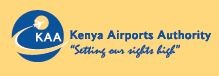 SPECIMEN SIGNATURE FORMCOMPANY/ORGANIZATION..............................................................AUTHORISED SIGNATORY NAME: .........................................................................................................................................DESIGNATION: .........................................................................................................................TEL. NO: ................................................... EMAIL: ..................................................................AUTHORISED SIGNATORY NAME...........................................................................................................................................DESIGNATION...........................................................................................................................TEL. NO: .................................................... EMAIL: .................................................................